4th Grade Supply List                                Schrader Elementary                                         2018-2019                                   Please label the starred items with your child’s name ***1 package of wide ruled notebook paper8 folders with pockets and prongs (2 of each color: green, blue, yellow, and red)3 boxes of sharpened pencils 1 box of 24 crayons, colored pencils, or markers ***1 pair of scissors ***1 pencil box or pouch ***1 backpack ***2 boxes of tissues 3 packages of Expo dry erase markers4 composition journals (Black marbled if possible) 1 pack of unscented baby wipes1 package of pencil cap erasers 1 package of glue sticks 1 pair of earbuds ***1 bottle of hand sanitizer 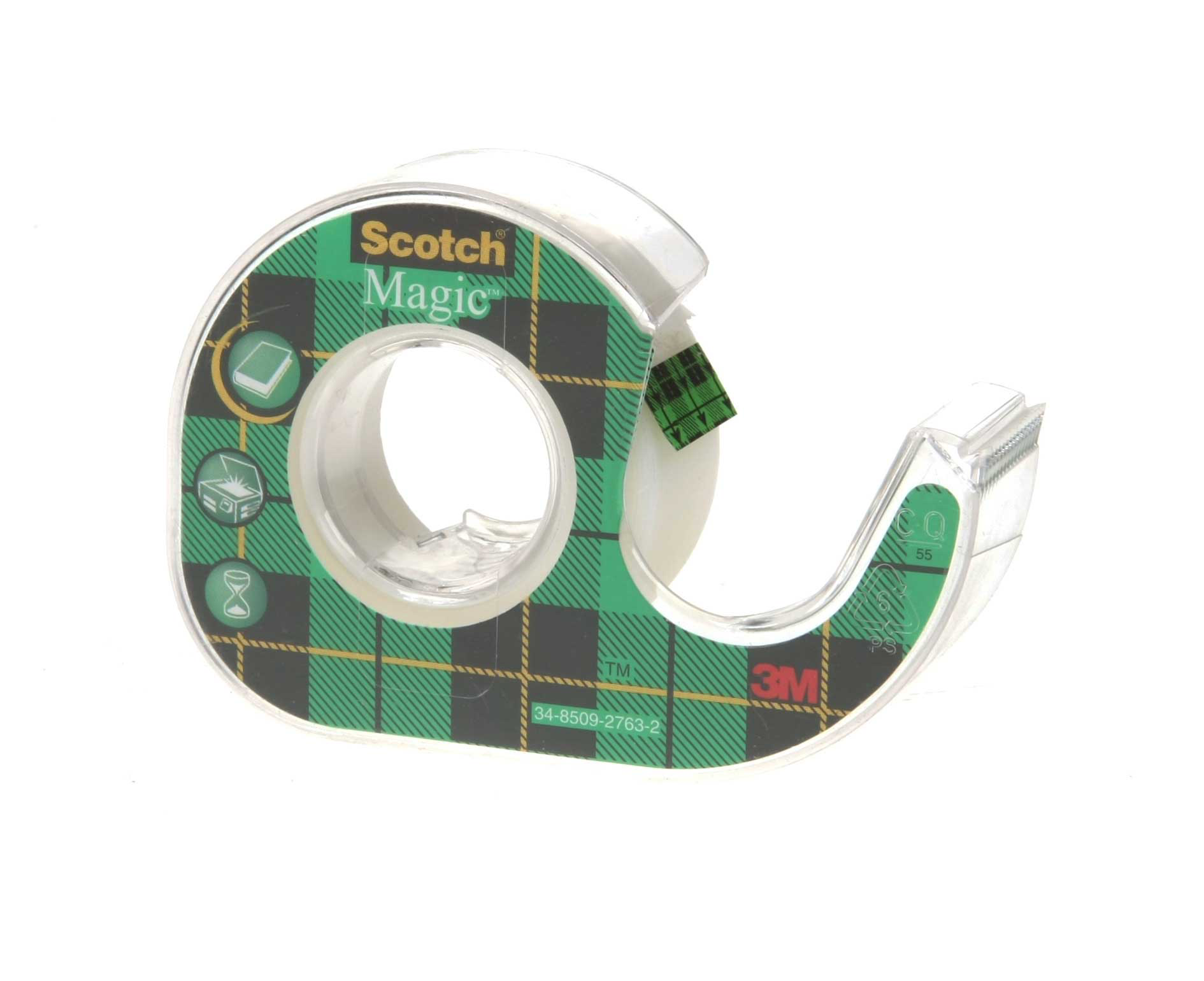 1 box of tissues 1 package of mini scotch tape with dispensers  Additional Suggested ItemsExtra pencils Tissue boxesMagic ErasersRoll of paper towels Sandwich baggiesGallon size Ziplock bagsThank you from the 4th grade team